How to add an audio interpreter in a Zoom video meetingUsing an interpreter can be difficult when conducting video visits. The following is a workflow and detailed list of steps for how to add an audio interpreter into a Zoom video visit. What you will need to get started:Zoom account with personal meeting ID and waiting room enabledDevice with Zoom app installedA phone with conference calling enabledFeature depends on phone model. Below are instructions for: iPhoneAndroidIf this is not enabled, call the interpreter and put them on speakerphone in front of your screen for you and the patient to hear Summary of workflow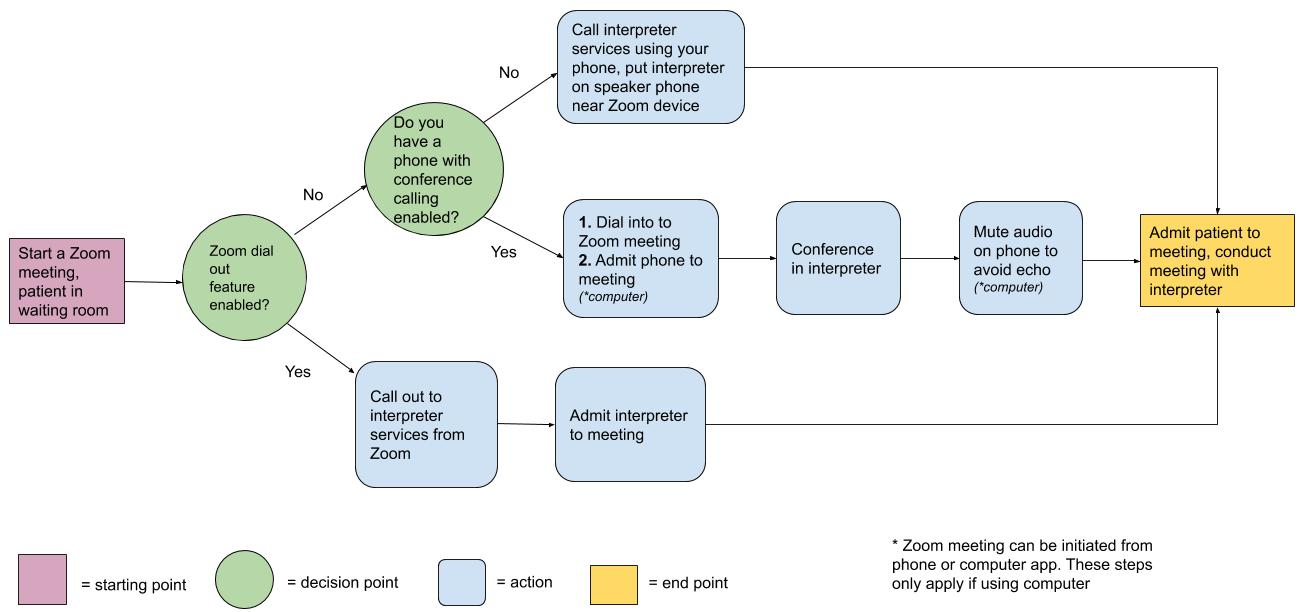 Step-by-step instructions: When you are ready to begin a visit: 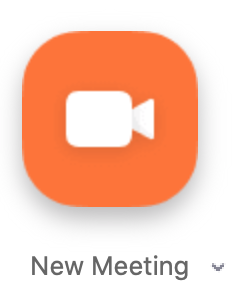 Launch a Zoom meetingOpen Zoom app on your desktopClick “New Meeting”  join with device audioWhen the patient is in the waiting room: ** Business users can call interpreter directly from Zoom (if not available, skip this step)Once the Zoom meeting has been initiated, click Invite to send an invitation to the interpreter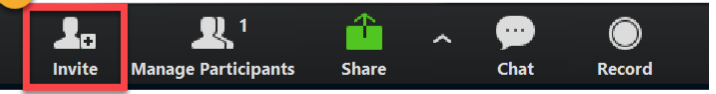 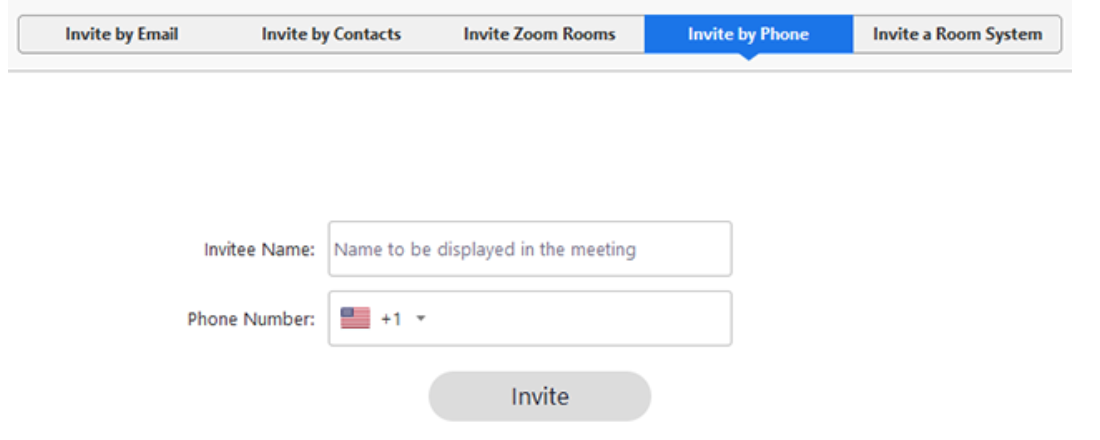 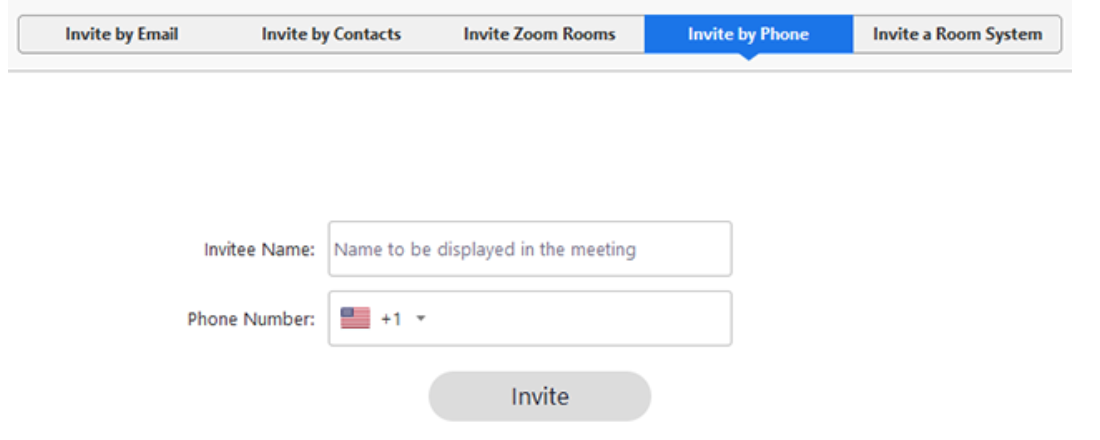 Click Invite by phone optionEnter the following on the Invite by phone screen:Invitee name: Interpreter Phone number: your clinic’s interpreter services lineClick inviteAdmit interpreter into Zoom meetingSpeak the name of the language that needs to be translatedIntroduce patient and yourself once interpreter arrives on the lineIf you do not have this feature enabled, continue below: *Note: If you are already connected to the Zoom meeting by phone audio (and not computer audio), skip to ‘”Conference interpreter services”++Call the Zoom phone number from your phoneFind the Zoom phone number If your Zoom is open on a computer:On the bottom left of your computer screen, click on the carrot next to “Audio”  click “Switch to phone audio”The Zoom phone number will be listed on the screen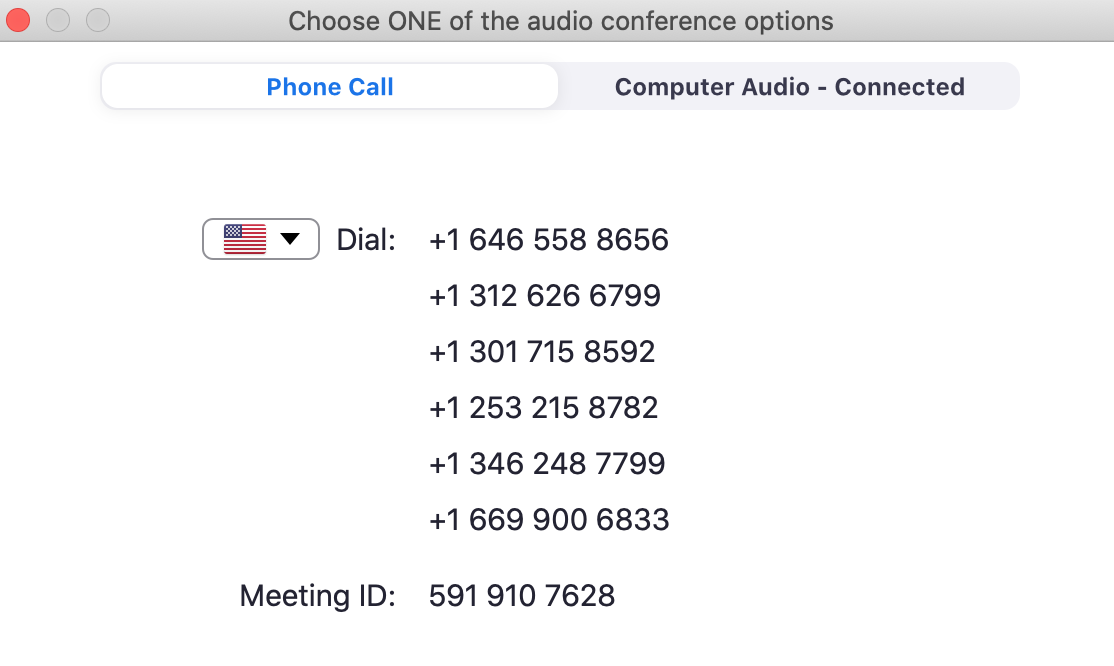 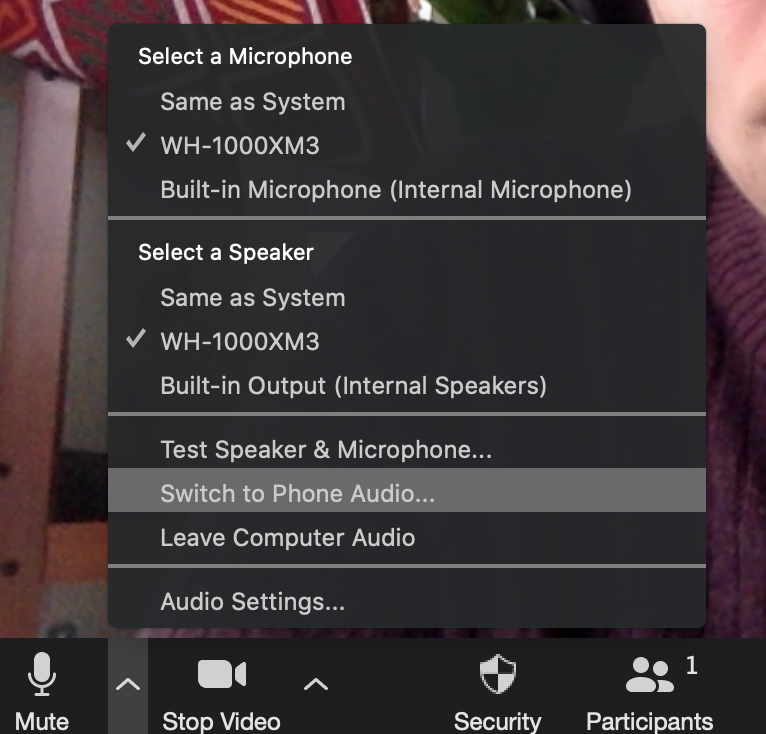 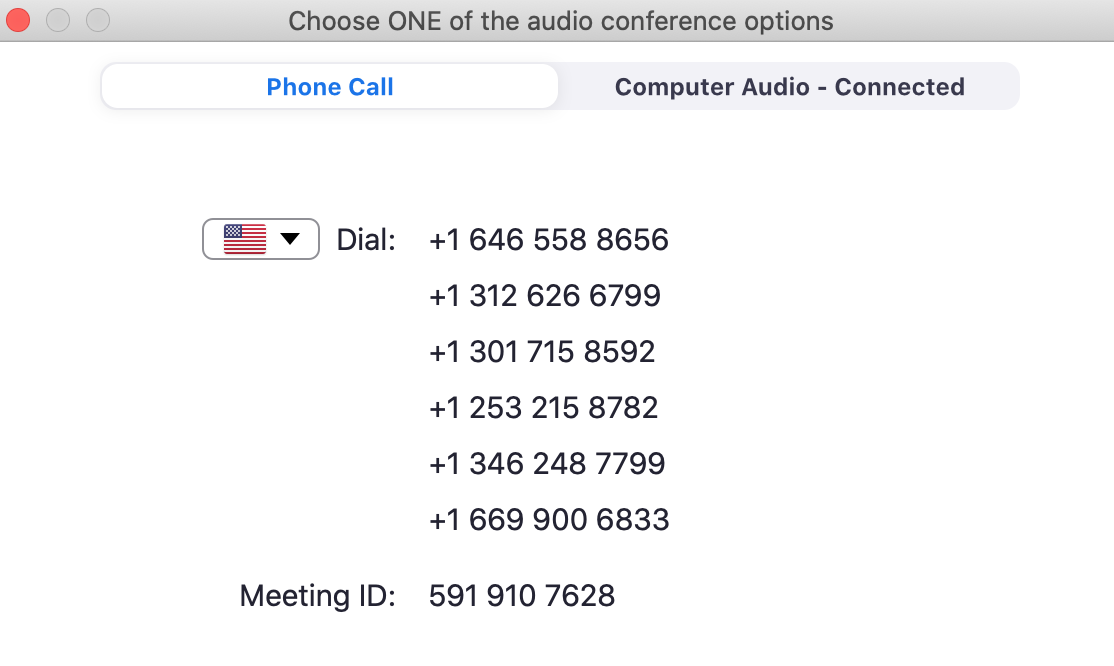 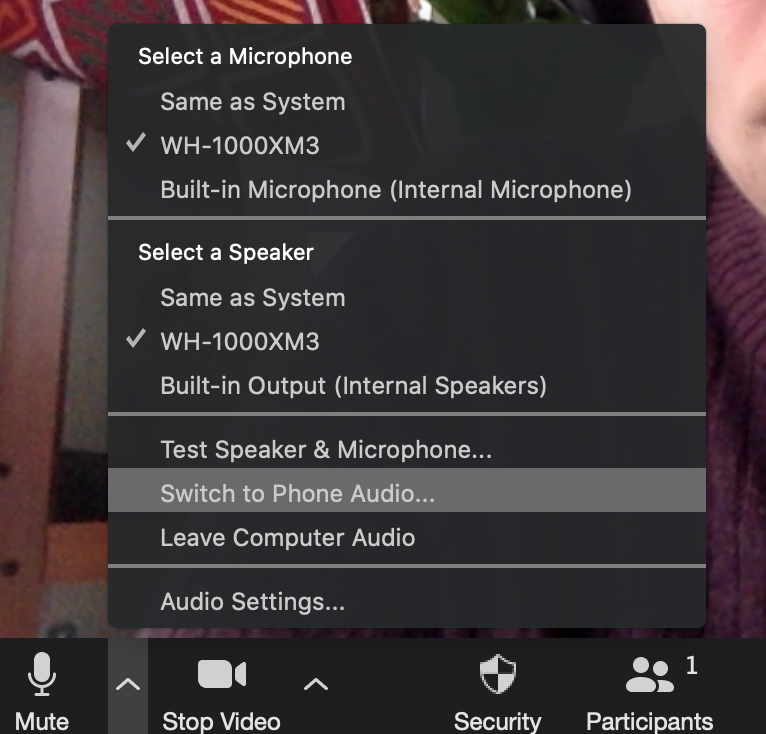 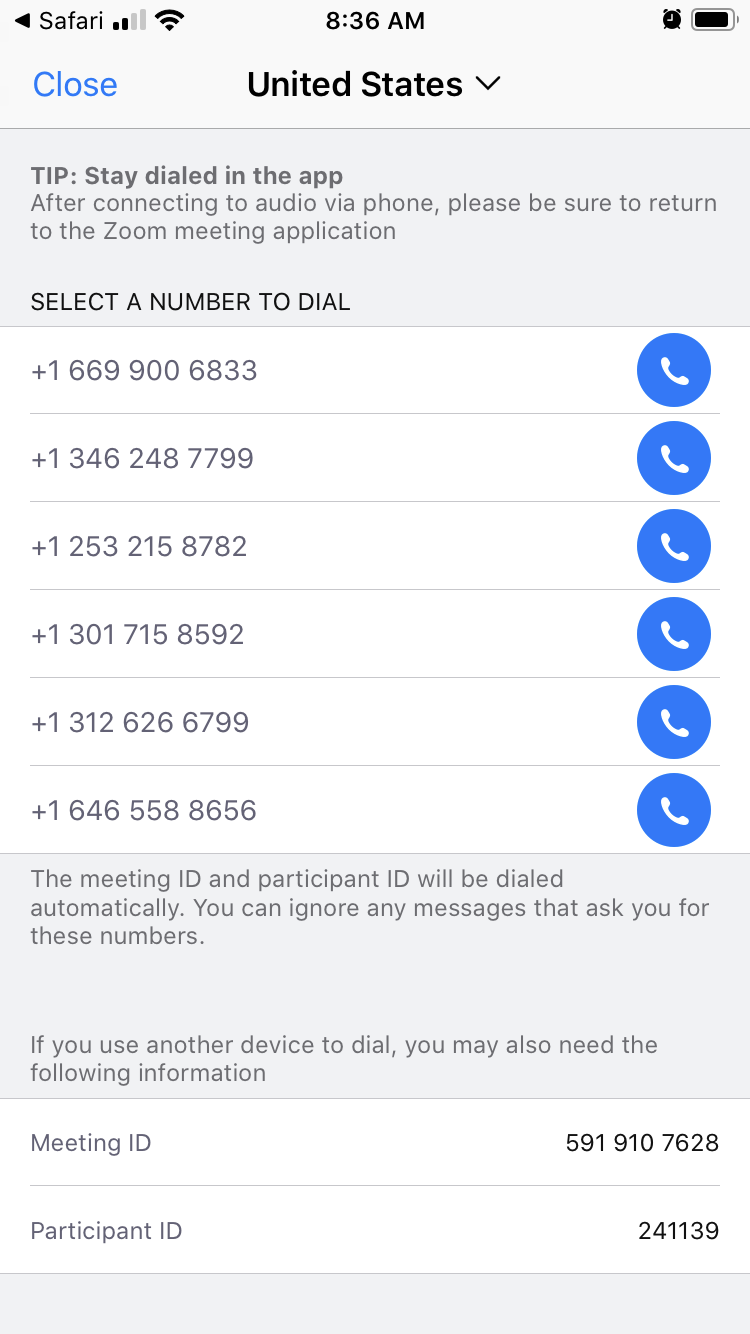 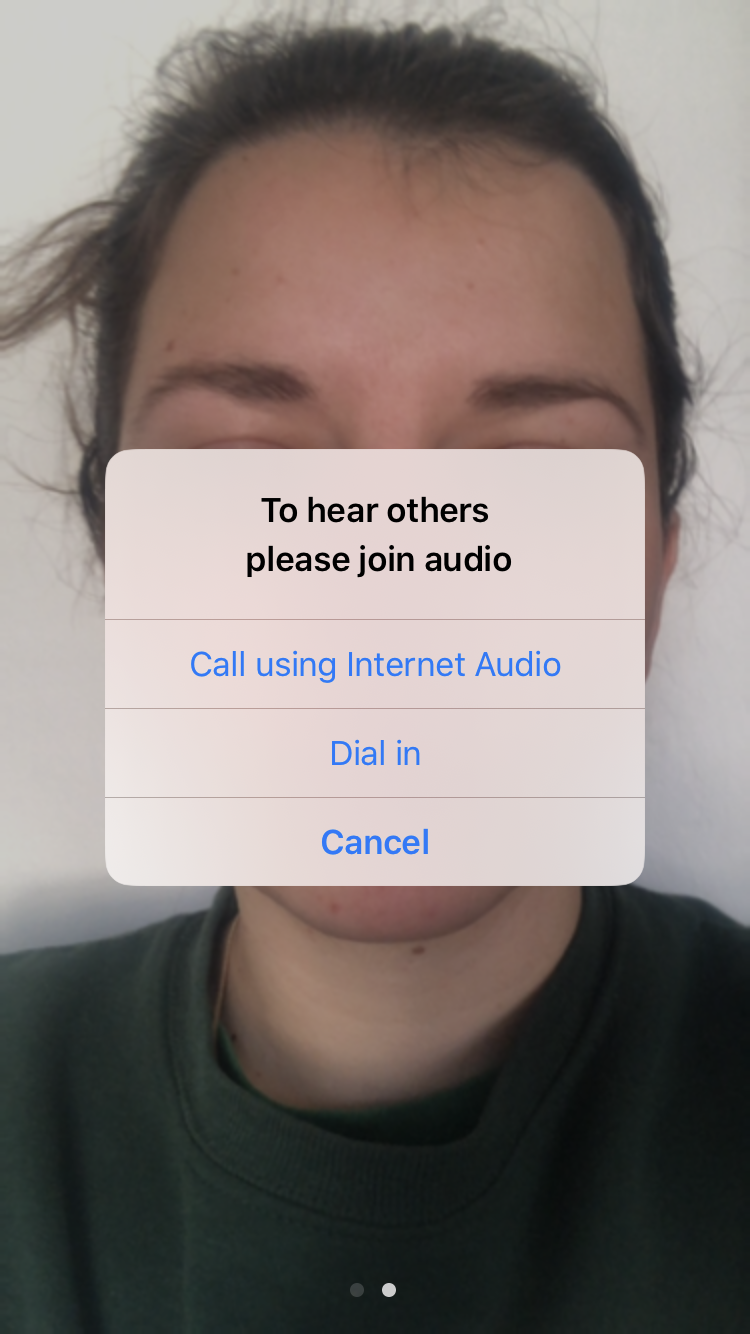 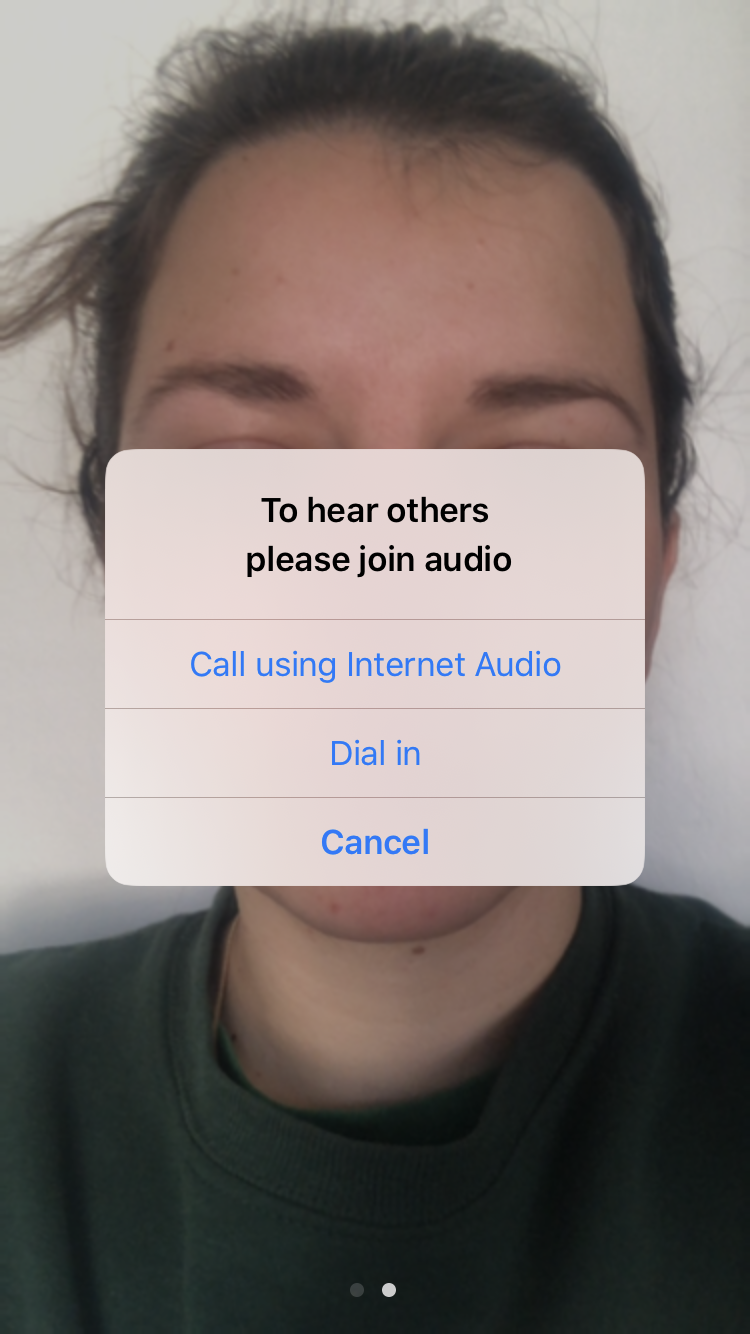 If your Zoom is open on a smartphone Disconnect from audioThen select dial in to meetingSeveral numbers to dial will appearCall into the meetingFrom the phone you plan to use the call interpreter, dial the any number listed (may need to try multiple)Enter the meeting ID when prompted  press #  press # againDO NOT enter the participant IDIf using Zoom on a computer, Admit your phone to the meeting, rename your phone as interpreter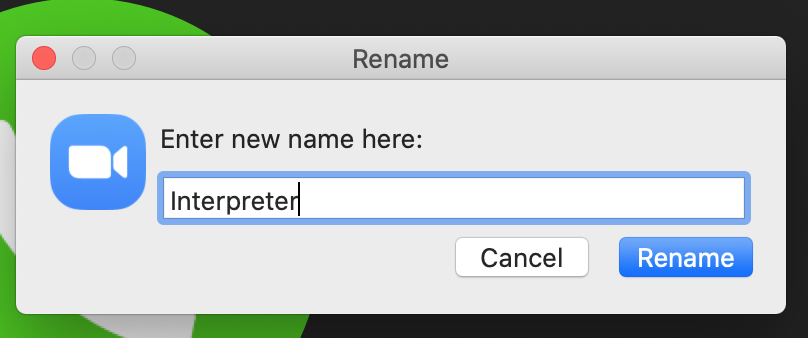 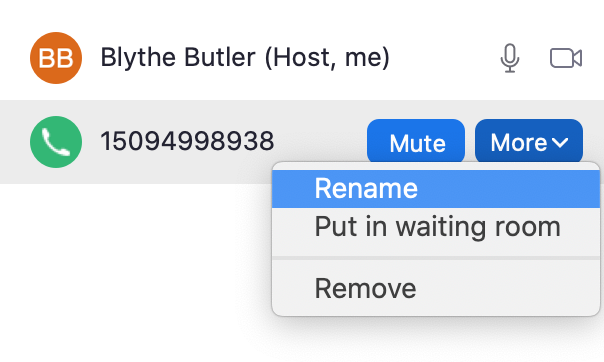 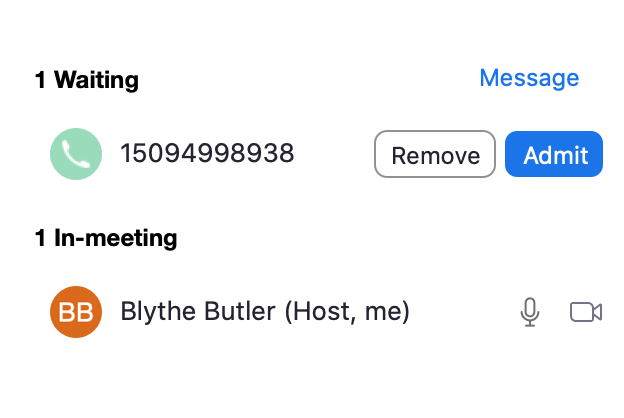 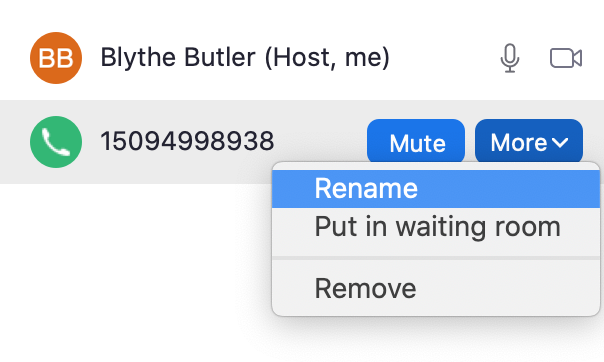 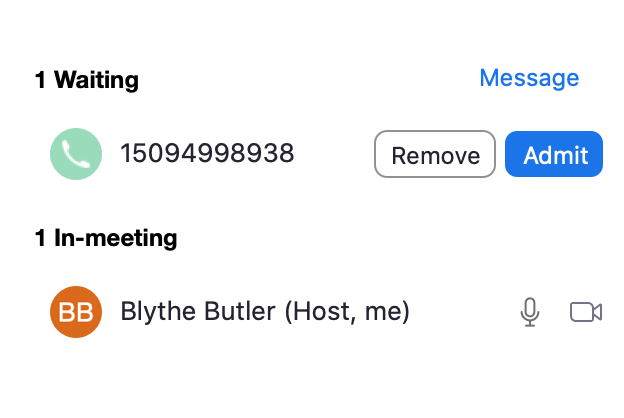 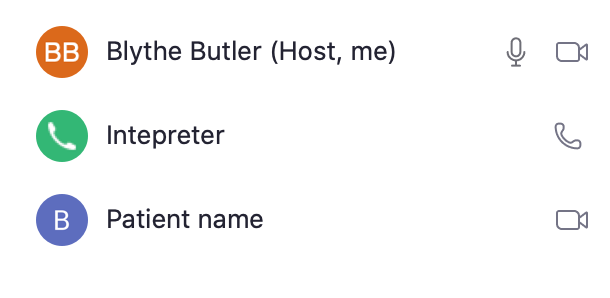 Doing this will show the interpreter as a separate participant in the meeting, which is helpful for the patient ++Conference in interpreter services Add another line to the call  dial interpreter services numberMerge the callsIf connected to device audio, mute your phone to avoid echoAdmit the patient to the meetingYou should see yourself, interpreter line, and patient as participantsIntroduce the interpreter to the patientConduct the visitQuestions or feedback on this tool? Please submit here: http://tiny.ucsf.edu/telemedsurvey